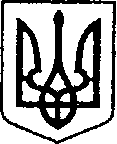        УКРАЇНА		 			ЧЕРНІГІВСЬКА ОБЛАСТЬ	Прое
              Н І Ж И Н С Ь К А    М І С Ь К А    Р А Д А    54 сесія VII скликання 	                                             Р І Ш Е Н Н Я 	

від « 24 » квітня  2019  р.                   м. Ніжин                        № 21 – 54/2019  	


Про внесення змін до рішення 	
Ніжинської міської ради VII скликання 	
від 02 жовтня 2018 року № 53-43/2018 	
«Про внесення змін до додатку №1 	
до рішення Ніжинської міської ради 	
V скликання від 03 вересня 2008 року 	
«Про затвердження структури 	
Ніжинської  центральної міської лікарні» 	


            У відповідності до статей 25,26,42,59,60,73 Закону України «Про місцеве самоврядування в Україні», Регламенту Ніжинської міської ради Чернігівської області, затвердженого рішенням Ніжинської міської ради від 24 листопада 2015 року №1-2/2015 ( із змінами), Закону України «Основи законодавства України про охорону здоров’я», Постанови Кабінету Міністрів України від 17.02.2010 р. № 208 «Деякі питання вдосконалення системи охорони здоров’я», Постанови КМУ від 21.09.1998 р. № 1482 «Про передачу об’єктів державної та комунальної власності» з метою покращення медичного обслуговування населення міста Ніжина і впорядкування структури Комунального лікувально – профілактичного медичного закладу «Ніжинська центральна міська лікарня імені Миколи Галицького», міська рада вирішила: 	
            1. Внести зміни до додатку №1 рішення Ніжинської міської ради VII скликання №53-43/2018 від 02 жовтня 2018 року « Про затвердження структури Ніжинської міської лікарні» згідно з додатком №1(додається).  	
            2. Організацію даного рішення покласти на голову комісії з реорганізації - головного лікаря комунального лікувально – профілактичного закладу «Ніжинська центральна міська лікарня імені Миколи Галицького» Костирка О.М. 	
            3. Голові комісії з реорганізації - головному лікарю  комунального лікувально – профілактичного закладу « Ніжинська центральна міська лікарня імені Миколи Галицького» Костирко О.М. забезпечити оприлюднення даного рішення на офіційному сайті Ніжинської міської ради протягом п’яти робочих днів після його прийняття. 
            4. Контроль за виконанням рішення покласти на заступника міського голови з  питань діяльності виконавчих органів ради Дзюбу С.П., постійну депутатську комісію з питань соціального захисту населення, освіти, охорони здоров’я, культури, сім’ї та молоді, фізичної культури і спорту ( голова комісії Король В.С.), та на постійну депутатську комісію з питань соціально – економічного розвитку міста, підприємницької діяльності, дерегуляції, фінансів та бюджету (голова комісії Мамедов В.Х.)  	




Міський голова                                                                        А.В. Лінник 	






















Візують:	

Голова комісії з реорганізації - головний лікар комунальноголікувально-профілактичного закладу«Ніжинська ЦМЛ ім.М.Галицького»                                              О.М.Костирко	
Заступник міського голови з  	
питань діяльності виконавчих 	
органів ради                                                                                     С.П.Дзюба 	

Секретар Ніжинської міської ради                                               В.В. Салогуб

Начальник відділу юридично - 	
кадрового забезпечення апарату 	
виконавчого комітету 	
Ніжинської міської ради                                                                      В.О. Лега

Начальник фінансового управління 	
Ніжинської міської ради                                                             Л.В.Писаренко

Голова постійної комісії міської  	
ради з питань соціального захисту 	
населення, освіти, охорони здоров’я, 	
культури, сім’ї та молоді, фізичної 	
культури і спорту                                                                              В.С.Король

Голова постійної депутатської комісії  	
з питань соціально – економічного  	
розвитку міста, підприємницької діяльності, 	
дерегуляції, фінансів та бюджету                                                   В.Х. Мамедов 	

Голова постійної депутатської комісії з 	
питань регламенту, депутатської 	
діяльності та етикету, законності, 	
правопорядку, антикорупційної політики, 	
свободи слова та зв’язків з громадськістю                                    О.В.Щербак 	



                                                                                               
                                                                                                               
                                                                                                        Додаток №1
                                                                     до рішення Ніжинської міської ради                                                                                                                                                                                                                                                           	  54 сесії  VII скликання
                                                                                                 від 24 квітня 2019 р.	
                       
                                                    Структура 	
      Комунального  лікувально-профілактичного закладу «Ніжинська 	
               центральна міська лікарня імені    Миколи Галицького»	        	

1. Відділення стаціонару:	 
- приймальне відділення; 	
- терапевтичне відділення; 	
- травматологічне відділення; 	
- інфекційне відділення;	
- хірургічне відділення №1; 	
- хірургічне відділення №2; 	
- офтальмологічне відділення з отоларингологічними ліжками; 	
- неврологічне відділення; 	
- кардіологічне відділення; 	
- дитяче відділення; 	
- відділення анестезіології з ліжками для інтенсивної терапії. 	
2.Параклінічні служби: 	
- лабораторія; 	
- рентгенологічне відділення; 	
- кабінет УЗД; 	
- фізіотерапевтичне відділення; 	
- відділення трансфузіології; 	
- кабінет функціональної діагностики; 	
- ендоскопічний кабінет.	
3. Управління: 	
3.1. Адміністрація;  	
3.2. Інформаційно – аналітичний відділ. 	
4. Бухгалтерія. 	
5. Допоміжні служби: 	
- господарсько – автотранспортна служба; 	
- харчоблок; 	
- централізована стерилізаційна. 	
6. Амбулаторні підрозділи: 	
- поліклініка; 	
- дитяча поліклініка; 	
- психоневрологічне диспансерне відділення. 7. Підрозділи, які утримуються  за рахунок спеціальних коштів.       	                   

Пояснювальна запискадо проекту рішення Ніжинської міської ради «Про внесення змін до рішення Ніжинської міської ради VII скликання 	від 02 жовтня 2018 року № 53-43/2018 	
«Про внесення змін до додатку №1 до рішення Ніжинської міської ради 	
V скликання від 03 вересня 2008 року 	 «Про затвердження структури 	
Ніжинської  центральної міської лікарня»Підготовлено у   відповідності   до  статей 25, 26, 42, 59, 60, 73  Закону  України  "Про   місцеве  самоврядування   в  Україні", Регламентy Ніжинської міської ради Чернігівської області, затвердженого рішенням Ніжинської міської ради від 24 листопада 2015 року № 1-2/2015 (із змінами), Положення про порядок закріплення майна, що є комунальною власністю Ніжинської об’єднаної територіальної громади , за підприємствами, установами,  організаціями на правах господарського відання або оперативного управління та типових договорів, затвердженого рішенням Ніжинської міської ради від 03 травня 2017 року № 49-23/2017, Закону  України «Основи законодавства України про охорону здоров’я», Постанови Кабінету Міністрів України від 17.02.2010 р. №208 «Деякі питання вдосконалення системи охорони здоров’я», Постанови КМУ від 21.09.1998р. №1482 «Про передачу об’єктів державної та комунальної власності» з метою покращення медичного обслуговування населення міста Ніжина і впорядкування  структури Комунального лікувально-профілактичного закладу  «Ніжинська центральна міська лікарня ім. М. Галицького».  Голова комісії з реорганізації - головний лікар комунальноголікувально-профілактичного закладу«Ніжинська ЦМЛ ім.М.Галицького»                                              О.М.Костирко